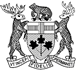 Justices of the Peace Review CouncilApplication for Approval to Engage in Extra-Remunerative WorkName of applicant:  Address:	 	Email: 		 Court location: 	 Name of Regional Senior Justice of the Peace: Date application submitted:  Has the applicant previously applied for approval from the JPRC to engage in extra-remunerative work? Check box  yes   noIf yes, indicate when the application was submitted and whether approval of the Review Council was granted.Please provide a detailed explanation of the activity for which approval is sought (e.g., nature of the work and responsibilities to be performed):Please provide an estimate of the time commitment required: Has the applicant been engaging in the extra-remunerative work prior to seeking approval from the Review Council?  Check box  yes   noIf yes, indicate when the applicant commenced the work and the reason why prior approval of the Review Council was not sought.Please indicate the amount of remuneration the applicant will receive for such work and confirm whether the amount is the same as that paid to non-judicial officers who are performing similar duties.6. Please address the following criteria:a) Is there an actual, or perceived, conflict of interest between the applicant’s judicial duties and the extra-remunerative activity for which approval is sought? (examples of potential conflict of interest include: employment by government in any capacity related to the administration of justice, the courts or corrections, engagement in the practice of law, employment in a legal clinic or a law firm, etc.)b) whether the nature of the activity for which the applicant seeks approval will present an intrusive demand on the time, availability or energy of the justice of the peace and their ability to properly perform the judicial duties assigned;c) whether the activity for which the applicant seeks approval is a seemly or appropriate activity in which a judicial officer should engage, having regard to the public perceptions of judicial demeanour, independence and impartiality.Submit completed applications to: Council_Information@ontario.caNote to applicant:  Your application must be accompanied by correspondence addressed to the Review Council from your Regional Senior Justice of the Peace providing their opinion, based on a review of your application, of any potential impacts or concerns related to scheduling and assignment of duties. Please request your Regional Senior Justice of the Peace to direct this correspondence to Council_Information@ontario.ca.The Review Council’s Annual Report includes a summary of each application for approval of extra-remunerative work received or dealt with during the year and the decision of the Review Council, but the report does not include information that might identify the justice of the peace or the Region in which they preside.For further details about the Policy of the Justices of the Peace Review Council re: Extra-Remunerative Work, please consult the JPRC website at Extra-Remunerative Work | Ontario Court of Justice (ontariocourts.ca).